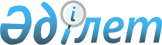 О внесении изменений и дополнений в постановление Правительства Республики Казахстан от 1 декабря 2011 года № 1428 "О реализации Закона Республики Казахстан "О республиканском бюджете на 2012 - 2014 годы"Постановление Правительства Республики Казахстан от 27 декабря 2012 года № 1686

      Правительство Республики Казахстан ПОСТАНОВЛЯЕТ:



      1. Внести в постановление Правительства Республики Казахстан от 1 декабря 2011 года № 1428 «О реализации Закона Республики Казахстан «О республиканском бюджете на 2012 – 2014 годы» следующие изменения и дополнения:



      в приложении 1 к указанному постановлению:



      в функциональной группе 10 «Сельское, водное, лесное, рыбное хозяйства, особо охраняемые природные территории, охрана окружающей среды и животного мира, земельные отношения»:



      по администратору 212 «Министерство сельского хозяйства Республики Казахстан»:



      по программе 029 «Строительство и реконструкция системы водоснабжения, гидротехнических сооружений»:



      в подпрограмме 005 «За счет внутренних источников»:



      строки:

«                                                                    »

      изложить в следующей редакции:

«                                                                  »;

      строку:

«                                                                   »

      изложить в следующей редакции:

«                                                                   »;

      строку:

«                                                                    »

      изложить в следующей редакции:

«                                                                   »;

      строку:

«                                                                    »

      изложить в следующей редакции:

«                                                                   »;

      строки:

«                                                                  »

      исключить;



      строки:

«                                                                  »

      изложить в следующей редакции:

«                                                                 »;

      строку:

«                                                                   »

      изложить в следующей редакции:

«                                                                   »;

      строку:

«                                                                   »

      исключить;



      строку:

«                                                                    »

      изложить в следующей редакции:

«                                                                   »;

      строку:

«                                                                    »

      изложить в следующей редакции:

«                                                                   »;

      строку:

«                                                                    »

      изложить в следующей редакции:

«                                                                   »;

      строку:

«                                                                   »

      изложить в следующей редакции:

«                                                                   »;

      строку:

«                                                                    »

      изложить в следующей редакции:

«                                                                   »;

      строку:

«                                                               »

      изложить в следующей редакции:

«                                                                  »;

      строку:

«                                                                   »

      исключить;



      строки:

«                                                                   »

      исключить;



      строки:

«                                                                    »

      исключить;



      строку:

«                                                                    »

      исключить;



      строку:

«                                                                    »

      изложить в следующей редакции:

«                                                                   »;

      строку:

«                                                                    »

      исключить;



      строку:

«                                                                    »

      изложить в следующей редакции:

«                                                                   »;

      строку:

«                                                                    »

      исключить;



      строку:

«                                                                 »

      изложить в следующей редакции:

«                                                                   »;

      строку:

«                                                                   »

      изложить в следующей редакции:

«                                                                  »;

      строки:

«                                                                    »

      изложить в следующей редакции:

«                                                                   »;

      строку:

«                                                                    »

      исключить;



      строки:

«                                                                   »

      изложить в следующей редакции:

«                                                                   »;

      строку:

«                                                                   »

      изложить в следующей редакции:

«                                                                  »;

      после строки:

«                                                                    »

      дополнить строками следующего содержания:

«                                                                  »;

      строку:

«                                                                   »

      исключить;



      строку:

«                                                                   »

      исключить;



      строку:

«                                                                   »

      исключить;



      строку:

«                                                                   »

      исключить;



      строку:

«                                                                   »

      исключить;



      строку:

«                                                                   »

      исключить;



      строку:

«                                                                   »

      изложить в следующей редакции:

«                                                                  »;

      строки:

«                                                                  »

      изложить в следующей редакции:

«                                                                 »;

      строку:

«                                                                  »

      изложить в следующей редакции:

«                                                               »;

      строку:

«                                                                  »

      исключить;



      после строки:

«                                                                  »

      дополнить строкой следующего содержания:

«                                                                  »;

      строку:

«                                                                  »

      изложить в следующей редакции:

«                                                                  »;

      строку:

«                                                                   »

      исключить;



      строку:

«                                                                   »

      изложить в следующей редакции:

«                                                                 »;

      строки:

«                                                                  »

      исключить;



      строку:

«                                                                  »

      изложить в следующей редакции:

«                                                                 »;

      строки:

«                                                                  »

      изложить в следующей редакции:

«                                                                 »;

      строку:

«                                                                  »

      исключить;



      строку:

«                                                                 »

      изложить в следующей редакции:

«                                                                 »;

      строку:

«                                                                   »

      исключить;



      строку:

«                                                                   »

      изложить в следующей редакции:

«                                                                   »;

      строки:

«                                                                   »

      изложить в следующей редакции:

«                                                                  »;

      строку:

«                                                                   »

      исключить;



      строку:

«                                                                  »

      исключить;



      строки:

«                                                                  »

      изложить в следующей редакции:

«                                                                   ».

      2. Настоящее постановление вводится в действие со дня подписания.      Премьер-Министр

      Республики Казахстан                       С. Ахметов
					© 2012. РГП на ПХВ «Институт законодательства и правовой информации Республики Казахстан» Министерства юстиции Республики Казахстан
				Акмолинская область4 576 3243 702 810Реконструкция Кокшетауского группового водопровода в Акмолинской области 2-очередь строительства3 222 212702 810Акмолинская область3 561 0403 702 810Реконструкция Кокшетауского группового водопровода в Акмолинской области 2-очередь строительства1 592 212702 810Реконструкция и модернизация Преображенского гидроузла с внедрением систем автоматизации водоучета и водораспределения на канале Нура-Ишим в Акмолинской области. Разработка проектно-сметной документации144 265Реконструкция и модернизация Преображенского гидроузла с внедрением систем автоматизации водоучета и водораспределения на канале Нура-Ишим в Акмолинской области. Разработка проектно-сметной документации 608 981Реконструкция и модернизация сооружений Селетинского водохранилища с внедрением систем автоматизации водоучета и водораспределения в Акмолинской области. Разработка проектно-сметной документации 204 320Реконструкция и модернизация сооружений Селетинского водохранилища с внедрением систем автоматизации водоучета и водораспределения в Акмолинской области. Разработка проектно-сметной документации 354 320Алматинская область3 646 4101 548 07210 838 713Алматинская область3 264 1401 548 07210 838 713Разработка проектно-сметной документации по объекту «Реконструкция и строительство Талгарского группового водовода Алматинской области (2 этап). Подключение 12 сельских населенных пунктов к Талгарскому групповому водопроводу»15 000Разработка проектно-сметной документации строительства Каскеленского группового водовода в Карасайском районе Алматинской области33 600Объединенный гидроузел «Достык» на реке Хоргос с подключением магистральных каналов в Панфиловском районе Алматинской области. Объединенный гидроузел «Достык» на реке Хоргос519 590Объединенный гидроузел «Достык» на реке Хоргос с подключением магистральных каналов в Панфиловском районе Алматинской области. Подключение существующих магистральных каналов Баскунчанский и Аяк-Кунчан к гидроузлу «Достык» на реке Хоргос1 506 086Объединенный гидроузел «Достык» на реке Хоргос с подключением магистральных каналов в Панфиловском районе Алматинской области. Гидроэлектростанция в конце магистрального канала подключения129 155Объединенный гидроузел «Достык» на реке Хоргос с подключением магистральных каналов в Панфиловском районе Алматинской области. Объединенный гидроузел «Достык» на реке Хоргос404 510Объединенный гидроузел «Достык» на реке Хоргос с подключением магистральных каналов в Панфиловском районе Алматинской области. Подключение существующих магистральных каналов Баскунчанский и Аяк-Кунчан к гидроузлу «Достык» на реке Хоргос 1 281 506Объединенный гидроузел «Достык» на реке Хоргос с подключением магистральных каналов в Панфиловском районе Алматинской области. Гидроэлектростанция в конце магистрального канала подключения39 645Реконструкция Бартогайского водохранилища Алматинской области (1-ая очередь. 2-ой пусковой комплекс)516 129Реконструкция Бартогайского водохранилища Алматинской области (1-ая очередь. 2-ой пусковой комплекс)616 129Реконструкция Большого Алматинского канала с внедрением систем автоматизации водоучета и водораспределения в Алматинской области. Разработка проектно-сметной документации4 500Атырауская область493 846Атырауская область393 846Восстановление обводнительного канала Кезауз-Карабау Кызылкогинского района Атырауской области240 492Восстановление обводнительного канала Кезауз-Карабау Кызылкогинского района Атырауской области140 492Восточно-Казахстанская область1 076 2502 656 0002 740 800Восточно-Казахстанская область901 9172 656 0002 740 800Реконструкция Уйденинского магистрального канала Р-2, Р-1 и ПМК (правобережного магистрального канала) Зайсанского района Восточно-Казахстанской области907 309Реконструкция Уйденинского магистрального канала Р-2, Р-1 и ПМК (правобережного магистрального канала) Зайсанского района Восточно-Казахстанской области757 309Реконструкция сооружений Уйденинского водохранилища Зайсанского района Восточно-Казахстанской области. Разработка проектно-сметной документации24 946Реконструкция сооружений Уйденинского водохранилища с Зайсанского района Восточно-Казахстанской области. Разработка проектно-сметной документации19 000Разработка проектно-сметной документации по объекту «Реконструкция гидроузла на реке Каракол с магистральными каналами «Правобережный» и «Левобережный» Урджарского района Восточно-Казахстанской области» 34 300Разработка проектно-сметной документации по объекту «Реконструкция гидроузла на реке Каракол с магистральными каналами «Правобережный» и «Левобережный» Урджарского района Восточно-Казахстанской области» 28 300Реконструкция плотинного водозабора на реке Каргыба Тарбагатайского района Восточно-Казахстанской области. Разработка проектно-сметной документации 1 930Реконструкция Уйденинского головного водозабора в Зайсанском районе Восточно-Казахстанской области. Разработка проектно-сметной документации 2 754Реконструкция плотинного гидроузла на реке Кандысу Тарбагатайского района Восточно-Казахстанской области. Разработка проектно-сметной документации3 640Реконструкция плотинного гидроузла на реке Коктерек Урджарского района Восточно-Казахстанской области. Разработка проектно-сметной документации 1 250Реконструкция плотинного гидроузла на реке Карабута с магистральным каналом «Актоган» Урджарского района Восточно-Казахстанской области. Разработка проектно-сметной документации 1 563Реконструкция сооружений водохранилища на реке Каракол Урджарского района Восточно-Казахстанской области, 2-я очередь. Разработка проектно-сметной документации1 250Жамбылская область454 345850 0001 400 000Жамбылская область451 545850 0001 400 000Повышение сейсмоустойчивости плотины Тасоткельского водохранилища в Шуском районе Жамбылской области, 2-очередь. Разработка проектно-сметной документации 2 800Западно-Казахстанская область813 697Западно-Казахстанская область449 545Реконструкция Урдинского группового водопровода Западно-Казахстанской области (IV очередь строительства)210 652Реконструкция Кирово-Чижинского канала для межбассейновой переброски воды из Урало-Кушумской системы в р. Большой Узень в районе с. Акпатер Казталовского района Западно-Казахстанской области. I-этап505 292Реконструкция Кирово-Чижинского канала для межбассейновой переброски воды из Урало-Кушумской системы в р. Большой Узень в районе с. Акпатер Казталовского района Западно-Казахстанской области. I-этап351 792Карагандинская область4 222 029Карагандинская область3 384 359Строительство Эскулинского водовода с учетом водоснабжения города Жезказгана в Карагандинской области2 000 000Реконструкция основного технологического оборудования насосных станций №№ 1 (2 агрегат), 8(3), 15(1), 22(1) канала имени Каныша Сатпаева503 708Строительство Эскулинского водовода с учетом водоснабжения города Жезказгана в Карагандинской области 1 300 000Реконструкция основного технологического оборудования насосных станций №№ 1 (2 агрегат), 8(3), 15(1), 22(1) канала имени Каныша Сатпаева379 738Реконструкция и техническое перевооружение гидроузла Самаркандского водохранилища Карагандинской области. Разработка проектно-сметной документации13 700Кызылординская область7 635 2907 192 16913 173 597Реконструкция АСГВ 1-ой очереди на участке Бердиколь-Саксаульск с ПК 433+45 по ПК 601+03 Аральского района Кызылординской области2 588 321Кызылординская область10 896 3487 192 16913 173 597Реконструкция Арало-Сарыбулакского группового водопровода 1-ой очереди на участке Бердиколь-Саксаульск (с ПК 433+45 по ПК 601+03) Аральского района Кызылординской области. Корректировка в связи с заменой проектируемого водовода на две нитки1 491 598Реконструкция АСГВ 1-ой очереди на участке Саксаульск-Аральск с ПК 722+03 по ПК 1127+44 Аральского района Кызылординской области4 315 495Реконструкция АСГВ 1-ой очереди на участке Саксаульск-Аральск с ПК 722+03 по ПК 1127+44 Аральского района Кызылординской области. Корректировка в связи с заменой проектируемого водовода на две нитки2 291 495Разработка проектно-сметной документации по объекту «Реконструкция АСГВ 1-ой очереди на участке Саксаульск-Аральск с ПК 722+03 по ПК 1127+44 Аральского района Кызылординской области»1 900Реконструкция Арало-Сарыбулакского группового водопровода 1-ой очереди на участке Косаман-Бердиколь с ПК120+00 по ПК276+00 Аральского района Кызылординской области1 520 000Реконструкция магистрального водопровода АСГВ 2-ой очереди на участке Арал-Аралкум Аральского района Кызылординской области1 868 000Реконструкция магистрального водовода Арало-Сарыбулакского группового водопровода 2-ой очереди на участке Аралкум - ст.Камышлыбаш Аральского района Кызылординской области1 256 318Реконструкция Арало-Сарыбулакского группового водопровода от ВКС 23 (н.п.Акбай) до НС № 7 в Казалинском районе Кызылординской области1 560 000Разработка проектно-сметной документации по объекту «Реконструкция АСГВ 2-ой очереди на участке Аральск-Аралкум Аральского района Кызылординской области»3 100Разработка проектно-сметной документации по объекту «Реконструкция АСГВ 3-ей очереди от НС № 5 до НС № 9 н.п. Аккулак Аральского района Кызылординской области»3 661Разработка проектно-сметной документации по объекту «Реконструкция АСГВ от ВК 23 (н.п. Акбай) до Н.С. № 7 в Казалинском районе Кызылординской области»2 803Разработка проектно-сметной документации по объекту «Реконструкция веток подключения АСГВ 2-ой очереди Казалинского района Кызылординской области»5 686Разработка проектно-сметной документации по объекту «Реконструкция ЖГВ от насосной станции № 5 до н.п. Талаптан Шиелийского района Кызылординской области»6 927Разработка проектно-сметной документации «Реконструкция водозаборных скважин Жиделинского группового водопровода»360Реконструкция гидротехнических сооружений Кызылординского Левобережного магистрального канала Кызылординской области (1-я очередь). ПК 0 по ПК 272 г. Кызылорда100 000500 0001 500 000Реконструкция гидротехнических сооружений Кызылординского Левобережного магистрального канала Кызылординской области (1-я очередь). ПК 0 по ПК 272 г. Кызылорда300 000500 0001 500 000Павлодарская область2 869 6825 146 2922 037 903Реконструкция Беловодского группового водопровода Павлодарской области2 341 2773 146 292Реконструкция Майского группового водопровода Майский район Павлодарской области115 5292 000 0002 037 903Павлодарская область1 754 1535 146 2922 037 903Реконструкция Беловодского группового водопровода Павлодарской области1 341 2773 146 292Реконструкция Майского группового водопровода Майский район Павлодарской области2 000 0002 037 903Северо-Казахстанская область4 669 4043 500 0006 000 088Северо-Казахстанская область5 817 9113 500 0006 000 088Разработка проектно-сметной документации реконструкции Ишимского группового водопровода Северо-Казахстанской области50 136Реконструкция Булаевского группового водопровода в Северо-Казахстанской области 1 996 0903 000 0005 500 088Реконструкция Булаевского группового водопровода в Северо-Казахстанской области (ІІІ очередь, 1 пусковой комплекс)2 000 000Реконструкция Соколовского группового водопровода в Северо-Казахстанской области1 551 969500 000500 000Реконструкция Соколовского группового водопровода в Северо-Казахстанской области1 277 333500 000500 000Разработка проектно-сметной документации по объекту «Реконструкция Булаевского группового водопровода и строительство разводящих сетей сельских населенных пунктов, подключаемых к Булаевскому групповому водопроводу»177 648Разработка проектно-сметной документации по объекту «Реконструкция Ишимского группового водопровода и строительство разводящих сетей сельских населенных пунктов, подключаемых к Ишимскому групповому водопроводу»257 000Разработка проектно-сметной документации по объекту «Реконструкция Ишимского группового водопровода и строительство разводящих сетей сельских населенных пунктов, подключаемых к Ишимскому групповому водопроводу»231 300Разработка проектно-сметной документации по объекту «Реконструкция Пресновского группового водопровода и строительство разводящих сетей сельских населенных пунктов, подключаемых к Пресновскому групповому водопроводу»290 000Разработка проектно-сметной документации по объекту «Реконструкция Соколовского группового водопровода и строительство разводящих сетей сельских населенных пунктов, подключаемых к Соколовскому групповому водопроводу»33 373Южно-Казахстанская область10 715 5063 959 27410 950 871Южно-Казахстанская область10 297 9793 959 27410 950 871Реконструкция магистрального канала К-13 протяженностью 5,87 км с отводящими каналами: К-13а - 032 км, К-13-3 - 5,476 км, К-13-6 - 12,297 км с автоматизацией водоучета и водораспределение в Мактаральском районе Южно-Казахстанской области500 000606 763406 763Реконструкция Туркестанского магистрального канала с ПК496 по ПК888+27 в Ордабасинском и Туркестанском районах Южно-Казахстанской области (II-очередь)738 623950 000Реконструкция комплекса гидротехнических сооружений на Арнасайской плотине Шардаринского водохранилища в Шардаринском районе Южно-Казахстанской области (1-очередь)232 260Реконструкция магистрального канала К-13 протяженностью 5,87 км с отводящими каналами: К-13а - 032 км, К-13-3 - 5,476 км, К-13-6 - 12,297 км с автоматизацией водоучета и водораспределение в Мактаральском районе Южно-Казахстанской области650 000606 763406 763Реконструкция Туркестанского магистрального канала с ПК496 по ПК888+27 в Ордабасинском и Туркестанском районах Южно-Казахстанской области (II-очередь)1 138 623950 000Реконструкция комплекса гидротехнических сооружений на Арнасайской плотине Шардаринского водохранилища в Шардаринском районе Южно-Казахстанской области (1-очередь)184 260Реконструкция межхозяйственного канала К-28 с сооружениями Махтаральского района Южно-Казахстанской области23 966Реконструкция межхозяйственного магистрального канала К-26 и внутрихозяйственных оросительных каналов с автоматизацией водораспределения и водоучета с внедрением передовых технологий в Мактаральском районе Южно-Казахстанской области (первая очередь)177 498Реконструкция межхозяйственного магистрального канала К-26 и внутрихозяйственных оросительных каналов с автоматизацией водораспределения и водоучета с внедрением передовых технологий в Мактаральском районе Южно-Казахстанской области (первая очередь)169 285Реконструкция межхозяйственного канала К-26 с гидротехническими сооружениями с внедрением автоматизации водоучета и водораспределения в Мактаральском районе Южно-Казахстанской области. Разработка проектно-сметной документации5 000Реконструкция Жетысайского коллектора и канала «К-21-2» с сетями Мактаральского района Южно-Казахстанской области250 000264 088Реконструкция Жетысайского коллектора и канала «К-21-2» с сетями Мактаральского района Южно-Казахстанской области350 000264 088Реконструкция и повышение сейсмоустойчивости плотины Шардаринского водохранилища Южно-Казахстанской области. Разработка проектно-сметной документации250 000Реконструкция БКМК с ПК0+0 по ПК957+00 с рапределителями Р-1, Р-3 и Р-15 в Ташкентской области и Сарыагашском и Казыгуртском районах Южно-Казахстанской области (1-я очередь)1 000 000338 423300 000Реконструкция и повышение сейсмоустойчивости плотины Шардаринского водохранилища Южно-Казахстанской области. Разработка проектно-сметной документации170 000Реконструкция БКМК с ПК0+0 по ПК957+00 с рапределителями Р-1, Р-3 и Р-15 в Ташкентской области и Сарыагашском и Казыгуртском районах Южно-Казахстанской области (1-я очередь)800 000338 423300 000Реконструкция Тасты-Шуйского группового водопровода Сузакского района Южно-Казахстанской области9 447Реконструкция водомерных сооружений, автоматизации, водоучета и водораспределения на основных каналах Мактаральского района ЮКО70 000Реконструкция комплекса гидротехнических сооружений на Арнасайской плотине Шардаринского водохранилища в Шардаринском районе ЮКО (2-очередь)1 676 662Реконструкция комплекса гидротехнических сооружений на Арнасайской плотине Шардаринского водохранилища в Шардаринском районе ЮКО (3-очередь)2 227 436Реконструкция комплекса гидротехнических сооружений на Арнасайской плотине Шардаринского водохранилища в Шардаринском районе ЮКО (2-очередь)1 515 697Реконструкция комплекса гидротехнических сооружений на Арнасайской плотине Шардаринского водохранилища в Шардаринском районе ЮКО (3-очередь)1 765 500